ОБЩИЕ СВЕДЕНИЯ Учебная дисциплина «Интеллектуальная собственность» изучается в восьмом семестре.Курсовая работа/Курсовой проект – не предусмотрен(а).Форма промежуточной аттестации: Место учебной дисциплины в структуре ОПОПУчебная дисциплина «Интеллектуальная собственность» относится к обязательной части.Основой для освоения дисциплины являются результаты обучения по предшествующим дисциплинам:«Проектирование графической продукции»;«Технологии полиграфии»;Результаты обучения по учебной дисциплине используются при изучении следующих дисциплин и прохождения практик:- «Проектирование графической продукции»;Результаты освоения учебной дисциплины «Интеллектуальная собственность» в дальнейшем будут использованы при выполнении выпускной квалификационной работы. ЦЕЛИ И ПЛАНИРУЕМЫЕ РЕЗУЛЬТАТЫ ОБУЧЕНИЯ ПО ДИСЦИПЛИНЕ Целями изучения дисциплины «Интеллектуальная собственность» являются:изучение понятия интеллектуальной собственности как совокупности прав на охраняемые результаты интеллектуальной деятельности в производственной, научной, литературной и художественной областях и приравненных к ним средств индивидуализации; формирование навыков оформления заявки на объекты интеллектуальной собственности (изобретения, полезные модели, промышленные образцы, товарные знаки) и их практического использования в дальнейшей профессиональной деятельности.Формируемые компетенции, индикаторы достижения компетенций, соотнесённые с планируемыми результатами обучения по дисциплине:СТРУКТУРА И СОДЕРЖАНИЕ УЧЕБНОЙ ДИСЦИПЛИНЫОбщая трудоёмкость учебной дисциплины «Интеллектуальная собственность» по учебному плану составляет:Структура учебной дисциплины для обучающихся по видам занятий Министерство науки и высшего образования Российской ФедерацииМинистерство науки и высшего образования Российской ФедерацииФедеральное государственное бюджетное образовательное учреждениеФедеральное государственное бюджетное образовательное учреждениевысшего образованиявысшего образования«Российский государственный университет им. А.Н. Косыгина«Российский государственный университет им. А.Н. Косыгина(Технологии. Дизайн. Искусство)»(Технологии. Дизайн. Искусство)»ИнститутМехатроники и информационных технологийКафедраТехнологических машин и мехатронных системАННОТАЦИЯ РАБОЧЕЙ ПРОГРАММЫУЧЕБНОЙ ДИСЦИПЛИНЫАННОТАЦИЯ РАБОЧЕЙ ПРОГРАММЫУЧЕБНОЙ ДИСЦИПЛИНЫАННОТАЦИЯ РАБОЧЕЙ ПРОГРАММЫУЧЕБНОЙ ДИСЦИПЛИНЫИнтеллектуальная собственностьИнтеллектуальная собственностьИнтеллектуальная собственностьУровень образования бакалавриатбакалавриатНаправление подготовки54.03.01ДизайнНаправленность (профиль)Графический дизайнГрафический дизайнСрок освоения образовательной программы по очной форме обучения4 года4 годаФорма обученияОчно-заочнаяОчно-заочнаяРабочая программа учебной дисциплины «Интеллектуальная собственность» основной профессиональной образовательной программы высшего образования, рассмотрена и одобрена на заседании кафедры, протокол №12 от 24.06.2021 г.Рабочая программа учебной дисциплины «Интеллектуальная собственность» основной профессиональной образовательной программы высшего образования, рассмотрена и одобрена на заседании кафедры, протокол №12 от 24.06.2021 г.Рабочая программа учебной дисциплины «Интеллектуальная собственность» основной профессиональной образовательной программы высшего образования, рассмотрена и одобрена на заседании кафедры, протокол №12 от 24.06.2021 г.Рабочая программа учебной дисциплины «Интеллектуальная собственность» основной профессиональной образовательной программы высшего образования, рассмотрена и одобрена на заседании кафедры, протокол №12 от 24.06.2021 г.Разработчик рабочей программы учебной дисциплины:Разработчик рабочей программы учебной дисциплины:Разработчик рабочей программы учебной дисциплины:Разработчик рабочей программы учебной дисциплины:Старший преподавательН.В. Чугуй          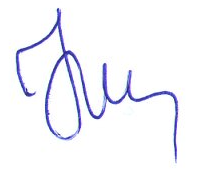 Заведующий кафедройА.С. Козлов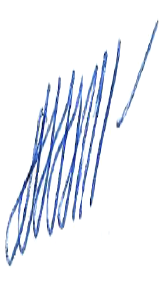 - контрольная работа.Код и наименование компетенцииКод и наименование индикаторадостижения компетенцииПланируемые результаты обучения по дисциплинеОПК-8 Способен ориентироваться в проблематике современной культурной политики Российской ФедерацииИД-ОПК-8.1 Понимание теоретических концепций культурной политики, анализ основных проблем, целей, задач, стратегий культурной политики  Российской Федерации;- Обладает способностью использовать нормативные документы в реализации решений поставленных задач в зоне своей ответственности;- Использует различные методы поиска и анализа научно-технической и патентной информации из электронных библиотек, баз данных и представляет её в требуемом формате с использованием информационных и компьютерных технологий.ОПК-8 Способен ориентироваться в проблематике современной культурной политики Российской ФедерацииИД-ОПК-8.2 Знакомство с государственными, городскими, отраслевыми программами в области культурной политики и культурного строительства;- Обладает способностью использовать нормативные документы в реализации решений поставленных задач в зоне своей ответственности;- Использует различные методы поиска и анализа научно-технической и патентной информации из электронных библиотек, баз данных и представляет её в требуемом формате с использованием информационных и компьютерных технологий.УК-2 Способен определять круг задач в рамках поставленной цели и выбирать оптимальные способы их решения, исходя из действующих правовых норм, имеющихся ресурсов и ограничений ИД-УК-2.3 Определение имеющихся ресурсов и ограничений, действующих правовых норм в рамках поставленных задач;- Свободно ориентируется в системе законодательства и нормативных правовых актов;- Применяет теоретические основы гражданского права для использования полученных знаний на практике.ПК-4 Способен осуществлять авторский надзор и контроль при изготовлении в производстве объектов визуальной информации, идентификации и коммуникации;ИД-ПК-4.2 Проведение мониторинга и контроля выполнения требований дизайн-проекта;- Систематизирует данные в области графического дизайна, собранные в ходе командной работы;- Способен разработать логическую структуру документов при обработке результатов научно-исследовательских работ;- Вырабатывает стратегию сотрудничества для реализации целей защиты интеллектуальной собственности.по очной форме обучения 3з.е.108час.по очно-заочной форме обучения3з.е.108час.Структура и объем дисциплиныСтруктура и объем дисциплиныСтруктура и объем дисциплиныСтруктура и объем дисциплиныСтруктура и объем дисциплиныСтруктура и объем дисциплиныСтруктура и объем дисциплиныСтруктура и объем дисциплиныСтруктура и объем дисциплиныСтруктура и объем дисциплиныОбъем дисциплины по семестрамформа промежуточной аттестациивсего, часКонтактная аудиторная работа, часКонтактная аудиторная работа, часКонтактная аудиторная работа, часКонтактная аудиторная работа, часСамостоятельная работа обучающегося, часСамостоятельная работа обучающегося, часСамостоятельная работа обучающегося, часОбъем дисциплины по семестрамформа промежуточной аттестациивсего, часлекции, часпрактические занятия, часлабораторные занятия, часпрактическая подготовка, часкурсовая работа/курсовой проектсамостоятельная работа обучающегося, часпромежуточная аттестация, час8 семестрКонтрольная работа1081890Всего:1081890